Name _______________________	Date _______________Mixed Up Math BlocksMixed Up Math Blocks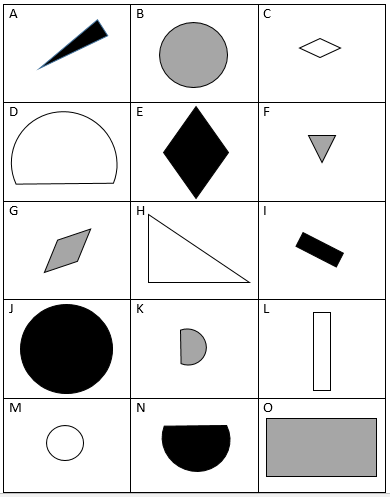 